6 Niedziela zwykłaEwangelia wg św. Mateusza 5,17-37. Jezus powiedział do swoich uczniów: «Nie sądźcie, że przyszedłem znieść Prawo albo Proroków. Nie przyszedłem znieść, ale wypełnić. Zaprawdę bowiem, powiadam wam: Dopóki niebo i ziemia nie przeminą, ani jedna jota, ani jedna kreska nie zmieni się w Prawie, aż się wszystko spełni.
Ktokolwiek więc zniósłby jedno z tych przykazań, choćby najmniejszych, i uczyłby tak ludzi, ten będzie najmniejszy w królestwie niebieskim. A kto je wypełnia i uczy wypełniać, ten będzie wielki w królestwie niebieskim». Bo powiadam wam: Jeśli wasza sprawiedliwość nie będzie większa niż uczonych w Piśmie i faryzeuszów, nie wejdziecie do królestwa niebieskiego.
Słyszeliście, że powiedziano przodkom: «Nie zabijaj!», a kto by się dopuścił zabójstwa, podlega sądowi.
A Ja wam powiadam: Każdy, kto się gniewa na swego brata, podlega sądowi. A kto by rzekł swemu bratu: «Raka», podlega Wysokiej Radzie. A kto by mu rzekł: «Bezbożniku», podlega karze piekła ognistego.
Jeśli więc przyniesiesz dar swój przed ołtarz i tam wspomnisz, że brat twój ma coś przeciw tobie,
zostaw tam dar swój przez ołtarzem, a najpierw idź i pojednaj się z bratem swoim. Potem przyjdź i dar swój ofiaruj. Pogódź się ze swoim przeciwnikiem szybko, dopóki jesteś z nim w drodze, by cię przeciwnik nie podał sędziemu, a sędzia dozorcy, i aby nie wtrącono cię do więzienia. Zaprawdę, powiadam ci: Nie wyjdziesz stamtąd, dopóki nie zwrócisz ostatniego grosza".
Słyszeliście, że powiedziano: „Nie cudzołóż”. A Ja wam powiadam: Każdy, kto pożądliwie patrzy na kobietę, już się w swoim sercu dopuścił z nią cudzołóstwa. Jeśli więc prawe twoje oko jest ci powodem do grzechu, wyłup je i odrzuć od siebie. Lepiej bowiem jest dla ciebie, gdy zginie jeden z twoich członków, niż żeby całe twoje ciało miało być wrzucone do piekła. I jeśli prawa twoja ręka jest ci powodem do grzechu, odetnij ją i odrzuć od siebie. Lepiej bowiem jest dla ciebie, gdy zginie jeden z twoich członków, niż żeby całe twoje ciało miało iść do piekła.
Powiedziano też: "Jeśli kto chce oddalić swoją żonę, niech jej da list rozwodowy".
A ja wam powiadam: Każdy, kto oddala swoją żonę — poza wypadkiem nierządu — naraża ją na cudzołóstwo; a kto by oddaloną wziął za żonę, dopuszcza się cudzołóstwa».
Słyszeliście również, że powiedziano przodkom: "Nie będziesz fałszywie przysięgał, lecz dotrzymasz Panu swej przysięgi". A Ja wam powiadam: Wcale nie przysięgajcie — ani na niebo, bo jest tronem Bożym;
ani na ziemię, bo jest podnóżkiem stóp Jego; ani na Jerozolimę, bo jest miastem wielkiego Króla.
Ani na swoją głowę nie przysięgaj, bo nie możesz nawet jednego włosa uczynić białym albo czarnym.
Niech wasza mowa będzie: Tak, tak; nie, nie. A co nadto jest, od Złego pochodzi».16.02.2020   6 Niedziela zwykła1. Dzisiaj o godz. 10.30 kolejna katecheza dla narzeczonych.2. Jutro spotkanie Rodzin Domowego Kościoła w salce o godz. 16.00.3. Za tydzień w niedzielę o godz. 10.30 w salce parafialnej odbędzie się druga katecheza dla rodziców i chrzestnych.4. W piątek o godz. 16.00 zbiórka ministrantów w kościele, natomiast o godz. 17.45 w salce parafialnej spotkanie KSM5. 07 marca w Radzyniu odbędzie się z udziałem ks. Bpa Ordynariusza Diecezjalny Kongres Różańcowy. Na ten kongres z naszego dekanatu pojedzie autokar. Zapisy na wyjazd z przedpłatą w wysokości 20 zł. Przyjmuje Pani Agnieszka Caruk. Można tez zapisać się w zakrystii.6. W zakrystii do 22 marca w celu wydania kart wstępu na plac celebry, przyjmujemy zgłoszenia na uroczystość beatyfikacyjną Kardynała Stefana Wyszyńskiego Prymasa Polski, która odbędzie się w Warszawie na Placu Piłsudskiego 7 VI 2020 r. o godz. 12.007. Zgodnie z decyzją Księdza Biskupa Kazimierza Gurdy w parafiach dekanatu janowskiego zostanie przeprowadzona zbiórka do puszek na rzecz Kacpra Boruty – 16 miesięcznego chłopca, u którego zdiagnozowano bardzo rzadką chorobę genetyczną SMA typu 2 (rdzeniowy zanik mięśni). Jest to choroba neurologiczna o podłożu genetycznym, w przebiegu której następuje stopniowy zanik mięśni. Szansą na powstrzymanie choroby jest nowoczesna terapia genowa dostępna w Stanach Zjednoczonych. Koszt leczenia dziecka to 9 mln złotych, a terapia musi zostać rozpoczęta zanim chłopiec skończy 2 rok życia. Na dzień dzisiejszy udało się zebrać rodzicom Kacpra 42% potrzebnej kwoty. Za tydzień w niedzielę po każdej Mszy Świętej PZC będzie przeprowadzał zbiórkę do puszek na leczenie chłopca.8. Bóg zapłać za ofiary na rewitalizację cmentarza: bezimienna z ul. Krzyształowicza – 100 zł, bezimienna z ul. Bakaliowej – 100 zł9. W tym tygodniu odeszła do Pana: Anna Czuchan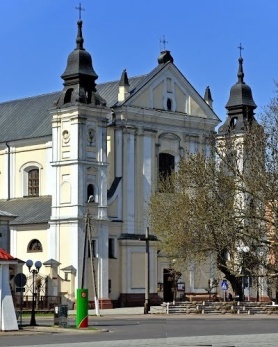 16 lutego 2020 r.W CIENIU BazylikiPismo Parafii Trójcy św. w Janowie Podlaskim-do użytku wewnętrznego-PONIEDZIAŁEK – 17 lutegoPONIEDZIAŁEK – 17 lutego7.001. +Władysława w (r.), Józefę, Jana, zm z rodz Krzesiaków, Dejów, Matysiaków – of. Janina Krzesiak2. (poza par.) +Zygmunta Sokoluka w 7 r., zm z rodz Sokoluków i Stefaniuków – of. Żona z rodziną17.001. +Aleksandrę Palimąka w 1 r.2. +Wojciecha Ochnika w 2 r., Stanisława, Jadwigę, zm z rodz Ochników, Adolfa Tura – of. Żona z dziećmiWTOREK – 18 lutegoWTOREK – 18 lutego7.00 1. +Ryszarda w 3 r., Stanisławę, zm z rodz Pszczołów i Pancewiczów – of. Rodzina2. +Annę Czuchan w 9 dz17.00+Czesława Drygulskiego w 12 r., oraz jego rodziców – of. żonaŚRODA – 19 lutegoŚRODA – 19 lutego7.00 +Danutę, Franciszka, Antoninę, Michała, Aleksandrę, Mikołaja – of. Wacław Tychmanowicz17.001. W intencji uczestników nowenny do MBNP2. +Jana Hurę w 30 dzCZWARTEK – 20 lutegoCZWARTEK – 20 lutego7.001. +Włodzimierza Piotrowicza – of. Rodzina2. +Danutę Sołtys w 25 r., Stefana, Waldemara Mikrzyca, Jolantę Mikrzyc, Helenę Siodłowską17.001. +Annę w (r.), Józefa, Zbigniewa, Stefana, Tadeusza, Felicję, Franciszka, zm z rodz Dunajków, Korlagów, Matejuków – of. Syn2. (poza par.) +Mariannę, Tadeusza, Franciszkę, Bolesława, Ryszarda, Barbarę, zm z rodz Andrzejewiczów, SzewczukówPIĄTEK – 21 lutegoPIĄTEK – 21 lutego7.001. +Albinę, Stanisława Lesiuka, zmarłych rodziców Franciszkę i Tadeusza Mikosz2. +Józefa w (r.), Antoninę, Jadwigę, zm z rodz Tereszków, Szyszkowskich, Mroczków – of. Wnuk Adam17.00+Marcina, Bronisławę, Emila, Agnieszkę, Elżbietę – of. rodzinaSOBOTA – 22 lutegoSOBOTA – 22 lutego7.00+Eugeniusza Rogalskiego i Wacława Kruka – of. Czesława Rogalska17.001. Dz – bł w 18 r. urodzin Emilii o Boże bł i potrzebne łaski – of. Rodzice2. +Mariannę Omelaniuk w (r.), zm z rodz Kosińskich i OmelaniukówNIEDZIELA – 23 lutegoNIEDZIELA – 23 lutego8.00+Teresę w 10 r., Jana, Józefę, Jana, zm z rodz Romaniuków i Harmidów9.301. +Jana w 14 r., Janinę Wareckich – of. Córka Irena Wajszczuk i synowie2. +Marię, Henryka Sadkowskich i ich rodziców – of. rodzina11.30+Tadeusza, Henryka, zm z rodz Offmanów i Chełstowskich17.001. +Mirosława w (r.), Stanisława, Sabinę, Stanisławę, Katarzynę, Bolesława – of. Zofia Nitychoruk2. O szczęśliwe rozwiązanie dla córki Joanny i błogosławieństwo w rodzinie – of. rodzice